FEKON BERBAGISenin, 6 Juli 2020. Dalam rangka meningkatkan rasa kepedulian terhadap sesame. Fakultas Ekonomi menyalurkan bantuan berupa sembako ke beberapa panti asuhan yang ada di Samarinda. Bantuan tersebut secara simbolis diserahkan oleh perwakilan pejabat struktural fakultas, dosen dan karyawan kepada pengelola dan beberapa anak asuhan. 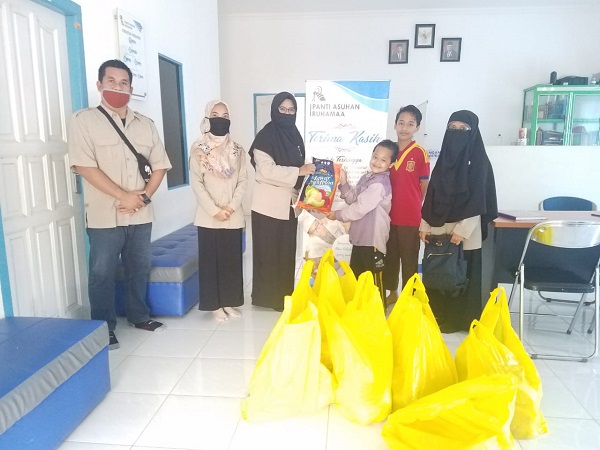 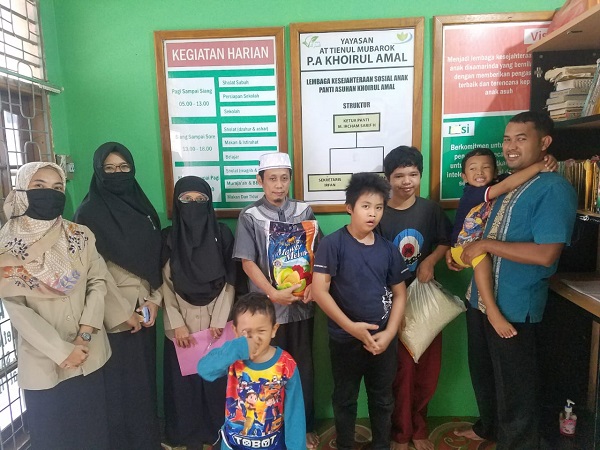 